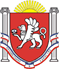 РЕСПУБЛИКА КРЫМ НИЖНЕГОРСКИЙ РАЙОНАДМИНИСТРАЦИЯ ДРОФИНСКОГО СЕЛЬСКОГО ПОСЕЛЕНИЯ ПОСТАНОВЛЕНИЕ27.03.2018 года				№ 19				с.ДрофиноОб отмене постановления администрации Дрофинского сельского поселения от 27.12.2017г№175 Об утверждении административного регламентапредоставления муниципальной услуги «Постановка в очередь на предоставлениеземельного участка, находящегося  в муниципальной собственности, для индивидуальногожилищного строительства льготных категорий граждан на территории Дрофинского сельского поселения»В соответствии с Федеральным законом от 06 октября 2003 года № 131-ФЗ «Об общих принципах организации местного самоуправления в Российской Федерации», Федеральным законом от 27.07.2010 год № 210-ФЗ «Об организации предоставления государственных и муниципальных услуг», постановления Администрации Дрофинского сельского поселения от 29.01.2015 N 5 "О порядке разработки и утверждения административных регламентов предоставления муниципальных услуг Администрацией Дрофинского сельского поселения Нижнегорского района Республики Крым ", постановлением Правительства Российской Федерации от  30 апреля 2014 года № 403 «Об исчерпывающем перечне процедур в сфере жилищного строительства»,администрация Дрофинского сельского поселения ПОСТАНОВЛЯЕТ:1. Отменить постановление администрации Дрофинского сельского поселения от 27.12.2017г №175 «Об утверждении административного регламента предоставления муниципальной услуги «Постановка в очередь на предоставление земельного участка, находящегося  в муниципальной собственности, для индивидуального жилищного строительства льготных категорий граждан на территории Дрофинского сельского поселения»2. Настоящее постановление подлежит официальному опубликованию (обнародованию) на официальном сайте Дрофинского сельского поселения  http:/ дрофинскоесп.рф/ и на информационном стенде Дрофинского сельского совета по адресу: ул. Садовая, 9, с.Дрофино Нижнегорского района.3.Настоящее постановление вступает в силу со дня его подписания.Председатель Дрофинского сельского совета-глава администрации Дрофинскогосельского поселения								Э.Э.Паниев